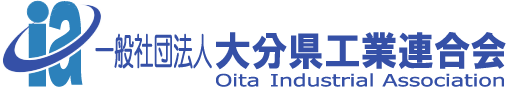 令和３年度　おおいた産産交流会への参加ご案内１　趣旨・コンビナート企業にとって有用な地場企業の新技術や新製品の提供、またスポット発注への対応等のアピールポイントを売り込むための機会といたします。２　日時・場所令和３年度　おおいた産産交流会日時：令和３年１２月１６日(木)１３：３０～１７：００　プレゼン会・製品展示場所：レンブラントホテル大分（大分市田室町9-20）３　内容（１）テーマ：AI・IoT、設備保守・保全、スマート保安、生産管理、環境改善、BCP、安全管理、カーボンニュートラル、感染症対策　等たとえば①カーボンニュートラルに繋がる省エネ機器、システム　　　　②業務効率化に繋がるツールなど　　　　　　　※上記テーマを中心とし、その他の幅広い分野でもプレゼン可とします。（２）概　要：地場企業のプレゼン、コンビナート企業の話題提供①地場企業のプレゼン方法：約２時間で８社程度のプレゼンを想定（１社約７～８分のプレゼン＋質疑で１５分ずつを想定）パワーポイント（資料は事前に事務局へデータ送付）、プロジェクターで説明②コンビナート企業の話題提供（３）参加者：コンビナート企業の計画、購買、設備保守や各テーマの関係部署に呼びかけ（４）新型コロナウイルス感染拡大防止対策　　　・マスク着用、手指消毒、会場入口での検温　　　　・会場収容人数の1/３以下で実施　　　・製品展示台に飛沫拡散防止フィルムを設置４　地場企業への依頼事項・コンビナート企業に売り込みたい技術・製品について、積極的にプレゼンをお願いします。・コンビナート企業に地場企業の技術・製品を知っていただき、「地域での連携強化」や「地場企業との共同製品開発」等、コンビナート企業と地場企業のＷinＷinの連携に繋げられる場となるよう、本交流会を活用してください。５　申込み（参加希望の地場企業様は、別紙により申込みをお願いします。）　　参加申込〆切期日　令和３年１０月２９日（金）連絡先：・(一社)大分県工業連合会 　加藤・安部・大分コンビナート企業協議会事務局　新（大分県商工観光労働部工業振興課）TEL 097-506-3267　FAX097-506-1753E-mail　info@oitakenkoren.or.jp おおいた産産交流会（R３.12.1６）参加申込書メール又はFAXで申込みください。（FAXの場合は受信確認の電話お願いします。）※応募者多数の場合は、事務局にて調整させて頂きます。（一社）大分県工業連合会　あて（申込期限：令和３年１０月２９日（金））Ｅ－ｍａｉｌ　	info@oitakenkoren.or.jpＦＡＸ　　	０９７-５０６-１７５３◎参加者記入欄　（発表者に○をつけてください）２名以内でお願いします。◎製品展示の希望（○で囲んでください）　→　　有（電源要・電源不要）　・　無問合せ先　一般社団法人 大分県工業連合会 事務局　加藤・安部TEL：097-506-3267　FAX：097-506-1753 E-mail：info@oitakenkoren.or.jp企業名住所連絡先（電話番号）E-mail部 署 ・ 役 職 名氏　　名発表者プレゼンタイトル（コンビナート企業への開催案内に使用するキャッチコピー）自社の事業概要売り込みたい技術・製品等アピールポイント